Муниципальное бюджетное дошкольное образовательное учреждение«Спасский детский сад №1»Принята на заседании                                                                                    «УТВЕРЖДАЮ»педагогического совета                                                                             Заведующий МБДОУ             (Протокол № 4 от 31.05. 2021 г.)                                                           «Спасский детский сад №1»                                                                                                                                                                                                                                       _________________Е.В.Захарова                                                                                                                 Приказ № ___ от __.__.2021 г.Дополнительная общеразвивающая программа«Речецветик»Возраст обучающихся: 6-7 летСрок реализации: 1 годАвтор-разработчик программы:                                                                          Федотова Лидия Васильевна, учитель-логопедГод разработки – 2021 г.г. Спасск-Рязанский Пояснительная записка          Дополнительная общеразвивающая программа «Речецветик» по логопедии предназначена для работы с детьми старшего дошкольного возраста. Дополнительная общеразвивающая программа «Речецветик» составлена на основе:-Т.Б.  Филичева,  Г.В.  Чиркина  «Программа  обучения  и  воспитания  детей  с  фонетико-фонематическим недоразвитием»,1991  - Примерная Основная общеобразовательная программа дошкольного образования "От рождения до школы" под редакцией Н.Е. Вераксы, Т.С. Комаровой, М.А. Васильевой,2014Направленность программы – социально-гуманитарная.Актуальность данной программы заключается в своевременном выявлении речевых нарушений, способствует более быстрому их устранению, предупреждает отрицательное влияние речевых расстройств на формирование личности и на всё психическое развитие ребёнка. Именно до поступления в школу возникает необходимость устранить эти дефекты. В результате проведения специально организованного обучения можно не только исправить первичный, но и предупредить вторичный дефекты.Рассматривается не только как личная заинтересованность педагога в решении поставленной проблемы, но и как личная заинтересованность со стороны родителей, и прежде всего самих детей. Педагогическая целесообразность программы обусловлена тем, что занятия направлены на:- тренировку слухового и зрительного внимания; - развитие правильного восприятия и воспроизведении речи; - коррекцию звукопроизношения; - обретение свободы речевого контакта.Отличительная особенность программы заключается, основной акцент в работе сделан на применении игровых методов, широкое использование наглядных средств, а также рациональную смену видов деятельности в ходе каждого занятия. В ходе проведения занятий с детьми, предусмотрено выполнение творческих домашних заданий: систематическое повторение комплекса артикуляторной гимнастики, повторение слоговых рядов, слов, чистоговорок, заучивание стихотворений, составление рассказов на стадии автоматизации звука. Предлагаются задания на развитие графических навыков (обводка, штриховка). Сочетание специально организованных занятий и продуктивной домашней работы способствует более успешному и скорому усвоению речевых навыков. В связи с этим проводится консультационная работа с родителями детей, даются рекомендации, анализируются результаты коррекционной работы.Новизна программы «Речецветик» состоит в построении комплексной коррекционно-развивающей модели, в которой определено взаимодействие всех участников образовательного процесса в достижении единых целей и задач. В основу планирования занятий положен комплексно-тематический принцип. Таким образом, осуществляется взаимосвязь с занятиями воспитателей и узких специалистов и закрепление пройденного лексического материала каждой темы посредством разнообразных речевых игр и упражнений. Система   занятий содержит различные упражнения по развитию артикуляторной, пальцевой моторики, речевого дыхания, силы, высоты голоса и комплекс разнообразных стихотворных упражнений с элементами нейропсихологического воздействия («речь с движением», направленных на развитие всей связной речи, обобщающих понятий, формирование представления о свойствах окружающих предметов и природных явлений.        Адресат  программы.  Возраст детей, участвующих в реализации данной образовательной программы от  6до 7 лет, имеющих проблемы звукопроизношения, недоразвития фонематических процессов, лексико – грамматического строя речи,  связной речи. Содержание и материал программы организованы по принципу дифференциации в соответствии с базовым уровнем сложности.       Срок освоения программы. Содержание программы рассчитано на 1 год.Режим занятий.  Занятия проводятся 2 раза в неделю. Продолжительность каждого занятия: 30 мин. Объем программы. Общее количество  учебных часов, запланированных на весь период обучения, необходимых для освоения программы  - 36 часов.Формы обучения: очная. Программа предусматривает подгрупповую форму занятий. Группы одновозрастные по 10 человек.Занятия проводятся в группах, подгруппах и индивидуально, сочетая принцип группового обучения с индивидуальным подходом. В группу принимаются дети  независимо от половой принадлежности, степени предварительной подготовки, уровня образования. Кроме групповых занятий проводится индивидуальная работа, которая направлена на коррекцию индивидуальных  речевых  недостатков  и  иных  недостатков  психофизического  развития воспитанников,  создающие  определённые  трудности  в  овладении  программой.  								 Цель и задачи  ПрограммыЦелью данной программы являются: оказание логопедической помощи детям по коррекции нарушений звукопроизношения, недоразвития фонематических процессов, лексико – грамматического строя речи, навыков связной речи. Задачи:Образовательные - познакомить детей с правилами фонетики русского языка;-систематизировать знание орфоэпических норм и правил русского языка, доступных пониманию детей старшего дошкольного возраста. Развивающие -развивать неречевые и речевые психические процессы; -содействовать обогащению словарного запаса и навыков грамматически правильного оформления высказывания.Воспитательные - формировать положительную мотивацию; - содействовать активизации коммуникативной деятельность детей;- способствовать воспитанию интереса к изучению различных языковых явлений. Коррекционные -Формировать правильные артикуляторные уклады звуков, отсутствующих или дефектно произносимых; -совершенствовать фонематическое восприятие: навыки фонематического анализа, синтеза, представлений.Планируемые результаты освоения Программы Уточнение первоначальных представлений о звуках речи;Повышение уровня познавательной активности детей;Обогащение номинативного, предикативного и качественного словаря детей грамматическими категориями;Умения самостоятельно планировать практические и мыслительные действия;Воспитание культуры речевого общения как части речевого этикета.В итоге работы речь детей должна соответствовать языковым нормам по всем параметрам.     Таким образом, дети должны уметь:- свободно составлять рассказы, пересказы;- владеть навыками творческого рассказывания;- адекватно употреблять в самостоятельной речи простые и сложные предложения, усложняя их придаточными причины и следствия, однородными членами предложения и т. д.;- понимать и использовать в самостоятельной речи простые и сложные предлоги;- понимать и применять в речи все лексико-грамматические категории слов;- овладеть навыками словообразования разных частей речи, переносить эти навыки на другой лексический материал;- оформлять речевое высказывание в соответствии с фонетическими нормами русского языка;- овладеть правильным звуко-слоговым оформлением речи.     Помимо этого, у детей должны быть достаточно развиты и другие предпосылочные условия, во многом определяющие их готовность к школьному обучению:- фонематическое восприятие;- первоначальные навыки звукового и слогового анализа и синтеза;- графо-моторные навыки;- элементарные навыки письма и чтения (печатания букв А, О, У, Ы, Б, П, Т, К, Л, М, З, Ш, слогов, слов и коротких предложений).Содержание программыУчебный план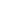 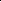 Содержание учебного планаДиагностический     1-2 недели сентября – обследование состояния речи. Выявление структуры и механизма речевых нарушений, заполнение речевых карт.I период обучения(сентябрь-2часа, октябр-4часа, ноябрь-4 часа)ЛексикаЛексические темы: сентябрь                                  3 неделя – «Осень»                                  4 неделя – «Овощи»октябрь                                 1 неделя – «Фрукты»                                 2 неделя – «Перелетные птицы»                                 3 неделя – «Домашние животные и их детёныши»                                 4 неделя – «Дикие животные и их детёныши»ноябрь                                 1 неделя – «Поздняя осень», «Грибы», «Ягоды»                                 2 неделя – «Осенние одежда, обувь, головные уборы»                                 3 неделя – «Мебель»                                 4 неделя – «Посуда»Грамматический строй1. Совершенствовать умение детей образовывать и использовать в речи существительные в единственном и множественном числе.2. Продолжать работу по обучению согласованию прилагательных с существительными, по практическому употреблению относительных и притяжательных прилагательных в речи.3. Закрепить умение правильно употреблять в речи простые предлоги, уточнить понимание их значений и начать формировать у детей умение употреблять сложные предлоги: из-под, из-за.4. Уточнить понимание детьми значений глаголов с различными приставками (окапывать, подкармливать, пригибать, подвязывать и т.д.) и начать обучать их образованию и практическому употреблению.5. Совершенствовать умение согласовывать числительные два и пять с существительными.Связная речь1. Развивать у детей стремление обсуждать увиденное, рассказывать о переживаниях, впечатлениях.2. Продолжать обучать составлению предложения по картинкам, учит распространять предложение.3. Закреплять умение составлять описательные рассказы о предметах на материале пройденных лексических тем.4. Учить грамотно задавать вопросы. Стимулировать развитие и формирование не только познавательного интереса, но и познавательного общения.5. Совершенствовать навык пересказа небольших текстов.6. Совершенствовать навык составления рассказов по картине и по серии картин.Общие речевые навыки1. Продолжить работу по развитию речевого дыхания с детьми. 2. Продолжить работу по формированию правильной голосоподачи и плавности речи. Соблюдать голосовой режим, не допускать форсирования голоса, крика.3. Учить детей произвольно изменять силу голоса: говорить тише, громче, громко, тихо, шепотом.4. Активно работать над интонированием речи; развивать тембровую окраску голоса в играх со звукоподражаниями.5. Развивать тембровую окраску голоса, высоту тона в играх со звукоподражаниями, в играх-драматизациях.6. Учить детей говорить в спокойном темпе.7. Продолжить работу над четкостью дикции, интонационной выразительностью речи.Звукопроизношение1. Продолжать автоматизацию правильного произношения звуков речи у детей.Развитие навыков звукового анализа и синтеза1. Закрепить знания детей о гласных и согласных звуках, их признаках. Упражнять детей в различении гласных и согласных звуков, в подборе слов на заданные гласные и согласные звуки.2. Закрепить представления о твердости – мягкости, глухости – звонкости согласных звуков. Упражнять в дифференциации согласных звуков по твердости и мягкости, глухости – звонкости.3. Закрепить умение выделять звук из слова.4. Закрепить умение проводить звуковой анализ и синтез слов типа: мак, осы,лес.5. Учить производить анализ и синтез слов типа: мама, слон, мост, лиса, лист, блин.6. Познакомить детей с новым звуком [й]. Упражнять детей в выделении этого звука из слова, в подборе слов с этим звуком.7. Закрепить навыки слогового анализа слов и анализа предложения без предлога. Учить анализировать предложения с простыми предлогами и составлять их графические схемы.Грамота1. Упражнять детей в «печатании» и чтении слогов, слов, предложений с пройденными буквами.2. Упражнять детей в выкладывании букв из палочек, «печатании», лепке их из пластилина.3. Учить детей разгадывать ребусы, решать кроссворды.Слоговая структура слова1. Продолжить работу над трехсложными словами со стечением согласных и закрытым слогом (абрикос, апельсин). Игры: «Послушай, повтори», «Договори предложение».2. Работать над односложными словами со стечением согласных в начале и конце слов (слон, мост).3. Работать над двусложными словами с двумя стечениями согласных (планка).4. Упражнять детей в передаче ритмического рисунка слова в быстром и медленном темпе (игры «Весёлое слово», «Назови своё имя», «Игра в слова»).II период обучения( декабрь-4часа, январь-4часа, февраль-4часа)ЛексикаЛексические темы: декабрь                                  1 неделя – «Зима»                                 2 неделя – «Игрушки»                                 3 неделя – «Инструменты»                                 4 неделя – «Новый год» январь                                 2 неделя – «Транспорт»                                 3 неделя – «Профессии»                                 4 неделя – «Животные жарких стран»февраль                                 1 неделя – «Животные севера»                                                               2 неделя – «Животный мир морей и океанов», «Речные,                                                    аквариумные рыбки»                                 3 неделя – «Комнатные растения»                                 4 неделя – «День Защитника отечества»Грамматический строй1. Совершенствовать умение детей образовывать и использовать в речи существительные в единственном и множественном числе.2. Продолжать работу по обучению согласованию прилагательных с существительными.3. Познакомить детей со способами словообразования.4. Учить правильному употреблению в речи относительных и притяжательных прилагательных.5. Закрепить умение правильно употреблять в речи простые и сложные предлоги.6. Продолжать работу над обучением образовывать и употреблять в речи глаголы с различными приставками.Связная речь1. Совершенствовать навык составления рассказов о предмете по отобранным лексическим темам с использованием коллективно составленного плана; по серии картин, по картине.2. Учить детей составлять рассказы из личного опыта, рассказывать о переживаниях, связанных с прочитанным, увиденным.3. Учить использованию принятых норм вежливого речевого общения (внимательно слушать собеседника, задавать вопросы, строить высказывания кратко или распространенно). Развивать коммуникативную функцию речи. Создавать условия для общения детей в игре.4. Совершенствовать навык пересказа.5. Учить правильно строить и использовать в речи сложноподчиненные предложения.Общие речевые навыки1. Продолжить работу по развитию правильного речевого дыхания у детей. 2. Совершенствовать у детей умение произвольно изменять силу, высоту и тембр голоса.3. Совершенствовать навык голосоведения на мягкой атаке, в спокойном  темпе.4. Продолжить работу над четкостью дикции, интонационной выразительностью речи.Звукопроизношение1. Продолжать автоматизацию правильного произношения звуков речи у детей.Развитие навыков звукового и слогового анализа и синтеза, анализа предложений1. Упражнять детей в различении твердых – мягких, звонких – глухих согласных в ряду звуков, слогов, слов, в предложениях.2. Закрепить умение подбирать слова на заданный звук.3. Совершенствовать навык выделения заданного звука из слов.4. Закрепить умение проводить звуковой анализ и синтез слов типа: папа, стол, куст, липа, лист, крик.5. Учить производить анализ и синтез слов из пяти звуков.6. Познакомить детей с новыми звуками [ц], [ч], [щ]. Упражнять детей в выделении этих звуков из слова, в подборе слов с этими звуками.7. Закрепить навыки слогового анализа слов и анализа предложения без предлогов и  с простыми предлогами. Упражнять детей в составлении графических схем предложения.Грамота1. Совершенствовать у детей навыки «печатания» и чтения слогов, слов, предложений с пройденными буквами.2. Упражнять детей в выкладывании букв из палочек и шнурка, в «печатании», лепке их из пластилина, «рисовании» в воздухе.3. Продолжить учить детей разгадывать ребусы, решать кроссворды.4. Совершенствовать умение трансформировать буквы, различать правильно и неправильно напечатанные буквы, «допечатывать» незаконченные буквы, читать буквы, наложенные друг на друга.5. Закрепить умение правильно называть буквы русского алфавита.6. Учить детей «печатать» и читать слоги, слова, предложения с новыми буквами.Слоговая структура слова1. Упражнять детей в передаче ритмического рисунка слова в быстром и медленном темпе (игры «Весёлое слово», «Назови своё имя», «Игра в слова»).2. Продолжить работать над односложными словами со стечением согласных в начале и конце слов (слон, мост).3. Закрепить навык произношения двусложных слов с двумя стечениями согласных (планка).4. Работать над четырехсложными словами из открытых слогов (кукуруза).III период обучения(март-4часа, апрель-4часа, май-4часа)ЛексикаЛексические темы:март                                 1 неделя – «Ранняя весна»                                 2 неделя – «Праздник 8 марта»                                 3 неделя – «Пресноводные, морские, аквариумные рыбы»                                 4 неделя – «Комнатные растения»  апрель                                 1 неделя – «Первые цветы»                                 2 неделя – «Перелетные птицы»                                 3 неделя – «Поздняя весна»                                 4 неделя – «Скоро в школу», «Школьные                                                                                         принадлежности» май                                 1 неделя – «Наша Родина - Россия»                                 2 неделя – «Насекомые»                                 3 неделя – «Цветы»                                 4 неделя – Итоговая диагностикаиюнь	                                 закрепление пройденного материала в играх                                                                  и развлеченияхГрамматический строй1. Закрепить правильное использование в речи относительных и притяжательных прилагательных, согласование прилагательных и числительных с существительными.2. Закрепить умение правильно употреблять в речи простые и сложные предлоги.3. Учить согласовывать притяжательные местоимения с существительными.4. Совершенствовать умение образовывать сравнительные прилагательные.Связная речь1. Совершенствовать навыки полного и краткого пересказа, описательного рассказа, рассказа по картине и по серии картин, рассказа из личного опыта.2. Развивать индивидуальные способности детей в творческой речевой деятельности.3. Развивать умение отбирать для творческих рассказов самые интересные  и существенные события и эпизоды, находя исходную форму передачи, включая в повествование описания природы, окружающей действительности, используя вербальные и невербальные средства.4. Побуждать детей к высказываниям и описаниям того, что они видели.Общие речевые навыки1. Развивать длительность речевого выдоха.2. Продолжить работу над темпом и ритмом речи, четкостью дикции, интонационной выразительностью речи в повседневном общении.3. Совершенствовать звучность и подвижность голоса (быстрое и легкое изменение по силе, высоте, тембру).Звукопроизношение1. Завершить автоматизацию всех звуков у всех детей.Развитие навыков звукового и слогового анализа и синтеза, анализа предложений1. Упражнять детей в различении твердых – мягких, звонких – глухих согласных в ряду звуков, слогов, слов, в предложениях; в умении подбирать слова на заданный звук; в выделении заданного звука из слова.2. Закрепить умение проводить полный звуковой анализ и синтез слов типа: трава, слива, маска ,миска, машина.3. Познакомить детей с новыми звуками [л], [л’], [р], [р’]. Упражнять детей в выделении этих звуков из слова, в подборе слов с этими звуками.4. Сформировать представление о том, что буквы Ъ и Ь не обозначают звуков.5. Совершенствовать навык слогового анализа одно-, двух- и трехсложных слов. Учить членить на слоги четырехсложные слова.6. Закрепить навыки анализа простых предложений без предлогов и  с простыми предлогами. Учить анализировать простые предложения со сложными предлогами. Упражнять детей в составлении графических схем предложения.7. Закрепить знания известных правил правописания.Грамота1. Закрепить у детей навык «печатания» и чтения слогов, слов, предложений.2. Упражнять детей в разгадывании ребусов, решении кроссвордов.3. Учить трансформировать буквы, различать правильно и неправильно напечатанные буквы, «допечатывать» незаконченные буквы, читать буквы, наложенные друг на друга.4. Выучить алфавит.5. Обеспечить формирование первоначальных навыков овладения письменной речью.Слоговая структура слова1. Упражнять детей в передаче ритмического рисунка слова в быстром и медленном темпе (игры «Весёлое слово», «Назови своё имя», «Игра в слова»).2. Работать надтрех-, четырех-, пятисложными словами со сложной звуко-слоговой структурой (динозавр, градусник, перекресток, температура).Календарный учебный графикКоличество учебных недель – 36Количество часов в неделю - 1 час в неделю (36 часов в год)Дата начала учебных занятий – 1 сентября 2021 г. Дата окончания учебных занятий – 30 мая 2022 г. Контроль результатов обучения:Сроки контрольных процедур:  - в начале учебного года (входной контроль исходного уровня знаний и умений детей), - в конце учебного года (по итогам реализации программы) – итоговый контроль).Условия реализации программы.Материально-техническое обеспечение: занятия проводятся в групповой комнате.Оборудование: столы, стулья, стульчики, зеркало (зеркала настольные), магнитная доска, картотеки игр и пособий для совершенствования различных структурных компонентов речи, карандаши, индивидуальные тетради, картотеки заданий, игрушки, мячи, дидактический материал для обследования речи детей.Формы аттестацииОценочные материалыМетодические материалыИнформационное обеспечение: Папка. Упражнения для развития мимических мышц, эмоциональной сферы, воображения и ассоциативно-образного мышления;Папка. Упражнения, направленные на формирование правильного (диафрагмального) дыхания;Папка. Упражнения и задания на развитие мелкой моторики (пальчиковые игры, самомассаж кистей и пальцев рук шишками, шариками Су-Джок, массажными ёжиками и др.);Комплекс упражнений для развития и укрепления мышц артикуляционного аппарата;Папка с дидактическими играми дляразвитие фонематических представлений или звуковая культура речи;Папка с упражнениями на развитие общей моторики, соответствующие возрастным особенностям детей, предназначенных для мышечно-двигательного и координационного тренинга;Картотека  потешек, чистоговорок, сопровождаемых движениями рук для развития плавности и выразительности речи, речевого слуха и памяти с музыкальным сопровождением  (Логоритмические упражнения или динамические игры).Формы и методы, используемые для реализации ПрограммыОсобенности организации образовательного процесса: Методы обучения: словесный, наглядный, практический, объяснительно-иллюстративный, репродуктивный, игровой Методы воспитания: убеждение, поощрение, упражнение, стимулирование, мотивация Формы организации образовательного процесса: форма обучения – очная, индивидуальная.Педагогические технологии: информационно-коммуникационная технология, личностно-ориентированная технология обучения, здоровьесберегающая технология, игровая технология, технология исследовательской деятельности Алгоритм учебного занятия:1. Организационный момент. 2. Повторение пройденного. 3. Тема занятия (новый материал).4. Закрепление нового материала. 5. Итог занятияКадровое обеспечение программы. Реализует программу учитель – логопед Федотова Лидия ВасильевнаОсобенности взаимодействия логопеда с семьями детей      Одним из важных условий реализации цели и задач Программы является вовлечение родителей в образовательный процесс. Задачи взаимодействия педагога с семьями детей: - родители из «зрителей» и «наблюдателей» станут активными участниками наших встреч и помощниками учителя-логопеда и своих детей;-  сформируется желание помогать ребенку; - повысится грамотность родителей в области развивающей и коррекционной педагогики; - родители заинтересуются в успехах своего ребенка и будут информированы с точки зрения вопросов его речевого развития; -благодаря использованию традиционных и нетрадиционных форм взаимодействия с семьей, речь дошкольников даст положительную динамику; Формы взаимодействия педагога с семьями детей:анкетирование; участие родителей в организации открытых занятий; индивидуальное информирование родителей об этапах освоения ребенком программы; консультации;родительские собрания; стимулирование участия родителей в развитии и образовании детей: вручение благодарственных писем, грамот.№Этап работыКоличествоп/пчасов1Диагностический           22I период(сентябрь, октябрь, ноябрь)ЛексикаГрамматический строй Связная речь Общие речевые навыкиЗвукопроизношение Развитие навыков звукового анализа и синтеза Грамота Слоговая структура слова103II период( декабрь, январь, февраль)ЛексикаГрамматический строй Связная речь Общие речевые навыкиЗвукопроизношение Развитие навыков звукового анализа и синтеза Грамота Слоговая структура слова124III период(март, апрель, май)ЛексикаГрамматический строй Связная речь Общие речевые навыкиЗвукопроизношение Развитие навыков звукового анализа и синтеза Грамота Слоговая структура слова115Итоговая диагностика1Итого36Вид контроля(Этапы работы)Сроки проведенияФорма проведенияТекущийВ зависимости от сложности изучаемого материала может проводиться: каждое занятие, 1 раз в 2 недели.Формы отслеживания и фиксации: речевая карта, журнал посещаемостиУстный опрос, анализ домашних заданий, выступление с выученным речевым материалом, содержащим автоматизируемые звукиИтоговый1. Исследование состояния звукопроизношения 2. Определения уровня развития фонематических процессовВ конце учебного периодаДиагностическое исследование, результаты отражаются в речевой карте в начале и конце периода обучения, анкетирование родителей.1.Перечень программ и технологий.1.Основная общеобразовательная программа дошкольного образования «От рождения до школы» (под редакцией Н.Е. Вераксы, Т.С. Комаровой, М.А. Васильевой)- М.: Мозаика Синтез, 2010г. 2.Хватцев М.Е. Логопедия: работа с дошкольниками: Пособие для логопедов и родителей. – М.: Аквариум, СПб.: Дельта, 1996.3.Фомичева Ф.М. Воспитание у детей правильного произношения. – М.: Просвещение, 1980.3. Т. Кислова «По дороге к азбуке» 2019г.2.Перечень пособий.1.Предметные картинки на все группы звуков. 2. Т. Кислова «По дороге к азбуке» 2019г. – учебные пособия.3. https://vk.com/posobiya_logopedu